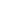 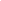 CONTRAT DE SÉJOUR INDIVIDUELSéjour de neige à FONT-ROMEU (66) du 13 au 19 janvier 2019* Le (la) participant(e) doit obligatoirement être licencié(e) à la date de la signature du contrat et aux dates du séjour*Chèque à l’ordre du ASS 2FOPEN JS 31 R. ToulouseVotre inscription prendra effet auprès de l’organisateur à réception de votre contrat signé (en 2 exemplaires dont vous conserverez une copie), accompagné du règlement de votre acompte. Je soussigné(e) ...................................................................................... certifie avoir pris connaissance auprès de l’organisateur :du descriptif du séjour (formalités, le cas échéant révision des prix, etc.) ainsi que des Conditions Générales et, le cas échéant, Particulières de Vente. La signature du présent contrat implique leur acceptation sans réserve.des conditions et garanties de l’assurance optionnelle Mondial Assistance.   	Je déclare y souscrire :     ❑ oui (si oui, préciser laquelle………………………………………………..)	 ❑ non 	La souscription doit impérativement être effectuée au moment de l’inscription.Contrat établi à	en deux exemplaires, le	Signature du (de la) représentant(e) de l’organisateur				Signature du (de la) licencié(e)PARTICIPANT(E)PARTICIPANT(E)PARTICIPANT(E)PARTICIPANT(E)NOMPRÉNOMDATE DE NAISSANCEN° de licence 2FOPEN-JS*Adresse postale : Adresse postale : Adresse postale : Adresse postale : N° de téléphone (portable) : N° de téléphone (portable) : @ : @ : Le prix comprend :Hébergement au Centre Jean Moulin Les Écureuils à Font Romeu en chambre 2 personnesPension complète (boissons non comprises), drap et linge de toilette fournisTaxe de séjourAnimations en soirée à la résidence1% frais d’Immatriculation TourismeLes frais de gestion du comité départementalLe prix ne comprend pas :Boissons au repas et au barLe supplément chambre individuelle : 66 €Sorties raquettes occasionnelles à réserver et régler sur placeVoyage aller-retour à l’initiative des participants Utilisation des navettes à l’initiative des participantsForfaits ski et Séances de balnéo à l’initiative des participantsLa licence 2FOPEN-JS  Les assurances facultatives liées au séjourReprésentants du séjour sur place en cas de problème : Aline Grimbert (06 52 431 431) et Michel Pistre (07 50 82 78 04)Représentants du séjour sur place en cas de problème : Aline Grimbert (06 52 431 431) et Michel Pistre (07 50 82 78 04)PRIX PAR PERSONNEMONTANTSéjour en pension complèteSéjour en pension complète330 €Supplément chambre individuelle : 66 €Supplément chambre individuelle : 66 €€MONTANT DU SÉJOURA régler en totalité à la signature du contrat€Je souhaite souscrire l’assurance annulation facultative :Option 1 : Annulation seule	3,20 % du coût du séjour❑ Option 2 : Assurance multirisque voyages	❑ - 60 ans* : 4,375 % du coût du séjour      	❑ + 60 ans* : 5,125 % du coût du séjour       * Age à la date de souscription du contratJe souhaite souscrire l’assurance annulation facultative :Option 1 : Annulation seule	3,20 % du coût du séjour❑ Option 2 : Assurance multirisque voyages	❑ - 60 ans* : 4,375 % du coût du séjour      	❑ + 60 ans* : 5,125 % du coût du séjour       * Age à la date de souscription du contrat€VERSEMENT A LA SIGNATURE DU CONTRAT = montant du sejour + assurance éventuelleChèque* n° …………………............    Banque : …………..………………………………………………VERSEMENT A LA SIGNATURE DU CONTRAT = montant du sejour + assurance éventuelleChèque* n° …………………............    Banque : …………..………………………………………………€